Sales Exec/Tele SalesMarketing / Customer ServiceAREAS OF EXPERTISE BY7 YEARS’ EXPERIENCESales ExecutiveTele SalesMarketingDebt CollectionOffice ExecutiveCustomer RelationCall CentrePersonal SummarySeeking a position that will benefit from my Sales & Marketing experience (Sales Executive, Tele Sales & Marketing, Customer service) positive interaction skills and industry contacts where my 7 years’ experience can improve the sales results. To use my sales and marketing oriented skills in the best possible way for achieving the company’s sales goals. Recognized for determination in setting and achieving sales goals and exceeding targets.Dynamic customer service professional experienced in both call-centre and retail store settings.Excel in listening to customer needs, articulating product benefits and creating solutions that provide value to the customer.Skills &CompetenciesGood communication and interpersonal skills. Excellent customer service skills.Team-leading skills. Ability to work independently.The ability to use own initiative & Decisions. Experienced in Marketing & PromotionsGood business skills and knowledge of consumer trends and patterns.Strong organizational, administrative and analytical skills.Excellent knowledge in Management of Catering, Govt Functions, Weddings& All Kind of Set up.Ability to maintain confidentiality in Stress & Problematic situationExcellent working knowledge of Food & Beverages. Ability to multi task and manage conflicting demands.Competent in Sales & OperationStress ToleranceEducation & QualificationIT & English Language & Communication - British Computer College - 1996IT Diploma – Faizi Computer College - 1997Hotel Management Diploma – 2004-2005Board of Inter mediate & Secondary – 2004Bachelor of Arts - Punjab University – 2008IELTS – International English Language Testing System (6 band) - 2015Achievements & HonoursTraining - Hospitality & Tourism Environment & Communication(Lincoln College Malaysia) –2010Training Hospitality Operations & Management (DTFI) – 2011-(Malaysia)F&B Management & Genie Culinary Sales & Negotiation Deejay Friday’s International Group of Restaurants –2009 –(Malaysia)Best Employee of the Year 2013 – DTFI (Malaysia)Employment HistoryRestaurants Tandoori Restaurant – DubaiSales, Marketing & Management - Sep 2014 – till NowManaging the entire staff of the restaurant and coordinating their workResponsible for increasing the business of the restaurantAnalyze and plan restaurant sales and organize marketing events and promotional plans accordinglyGenerating detailed daily, monthly, quarterly and yearly reports on business, staff, and profitSet budgets and execute plans for department sales, product purchase and staff developmentCoordinating and managing the entire operation of restaurant by scheduling shiftsProvide customer support by resolving their complaints about service or food qualityMeeting and greeting customers and organize table reservationsRecruiting, training and motivating staffMaintain high standard quality hygiene, health and safetyPromotion prospects are generally good for those with strong interpersonal skills and a high level of motivation, although much will depend on the individual and the organisation. There are opportunities for self -employment; catering managers can work toward managing their own restaurant. Handling Complaint. Assist in advertising & Marketing. Efficiently respond to all customers enquires in a polite and timely manner.AMC Events & Caterings – MalaysiaSales Executive, Tele Sales – Jan 2013 – Sep 2014Managing the sales process for new prospects, from initial contact through to closure.Dealing with customer enquiries face to face, over the phone or via email.Contacting prospective customers and discussing their requirements.Achieving all revenue targets & objectives in line with the Area Business Plan.Working closely with the marketing team to produce any sales collateral required for the target market.Reporting business trends and area performance to the National Sales Manager.Developing & maintaining successful business relationships with all prospects.Identifying what customers want.Planning and organising the day to ensure all opportunities are maximised.Developing a full understanding of the business market-place.organising sales visitsdemonstrating/presenting productsestablishing new businessmaintaining accurate recordsnegotiating contractsPromotional prospects are excellent - progression can be into senior sales roles or into relatedemployment areas such as marketing or management.Solicit orders for goods and services over the telephoneExplain the product or service to potential customersDeliver scripted sales pitch to the customerObtain customer information including names and addressesCustomer’s Feedback Record customer details including reaction to the product or service offeredInput order details into the computer systemRecord customer details and details of transactionConfirm orders placed with field sales representativesConduct customer and marketing surveysAnswer telephone calls from potential customers who are responding to advertisementsContact customers to follow up on initial interactionQuotations, Invoices, Communication with client.Ideas to keep link with the clientsHandling Complaint.DTFI International Franchise – MalaysiaSales & MarketingIdentifies business opportunities by identifying prospects and evaluating their position in the industry; researching and analyzing sales options.Sells products by establishing contact and developing relationships with prospects; recommending solutions.Maintains relationships with clients by providing support, information, and guidance; researching and recommending newopportunities; recommending profit and service improvements.	Identifies product improvements or new products by remaining current on industry trends, market activities, and competitors.Prepares reports by collecting, analyzing, and summarizing information.Maintains quality service by establishing and enforcing organization standards.Maintains professional and technical knowledge by attending educational workshops; reviewing professional publications; establishing personal networks; benchmarking state-of-the-art practices; participating in professional societies. Quotations, Invoices, Communication with client.Handling Complaint.Assist in advertising & Marketing.Provide weekly and monthly sales activity reportsDevelop and deliver sales presentations to potential customersVisit potential customers for new businessProvide customers with quotations	Negotiate the terms of an agreement and close salesGather market and customer information and provide feedback on buying trendsRepresent your organisation at trade exhibitions, events and demonstrationsIdentify new markets and business opportunitiesRecord sales and send copies to the sales officeReview your own sales perLanguagesEnglish / Urdu/ Malay/ Punjabi/ ArabicHobbiesCricket/ Gym/ Chase/ Music/ SnookerFirst Name of Application CV No: 1673124Whatsapp Mobile: +971504753686 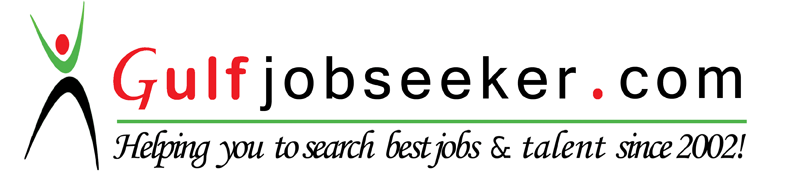 